дисциплина: математика Практическая работа №11Группа 11вДата: 01.11.2021 года.Преподаватель Ильясова Е.Г.Электронная почта: il.elena2017@yandex.ruТелефон: 8-927-212-81-97 Выполнить задание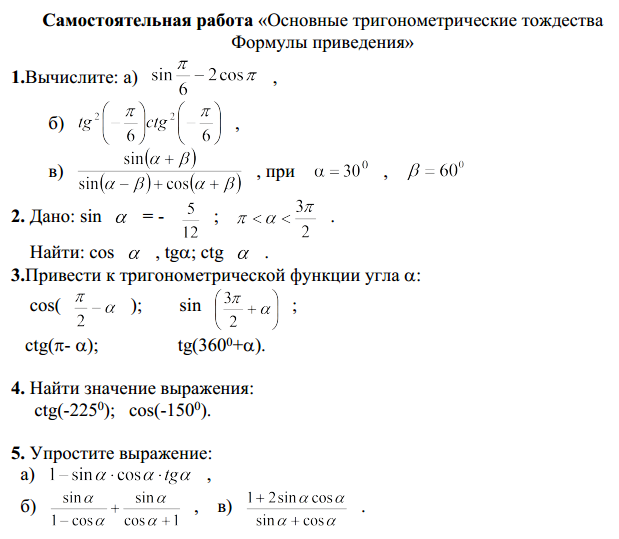 Доказать тождества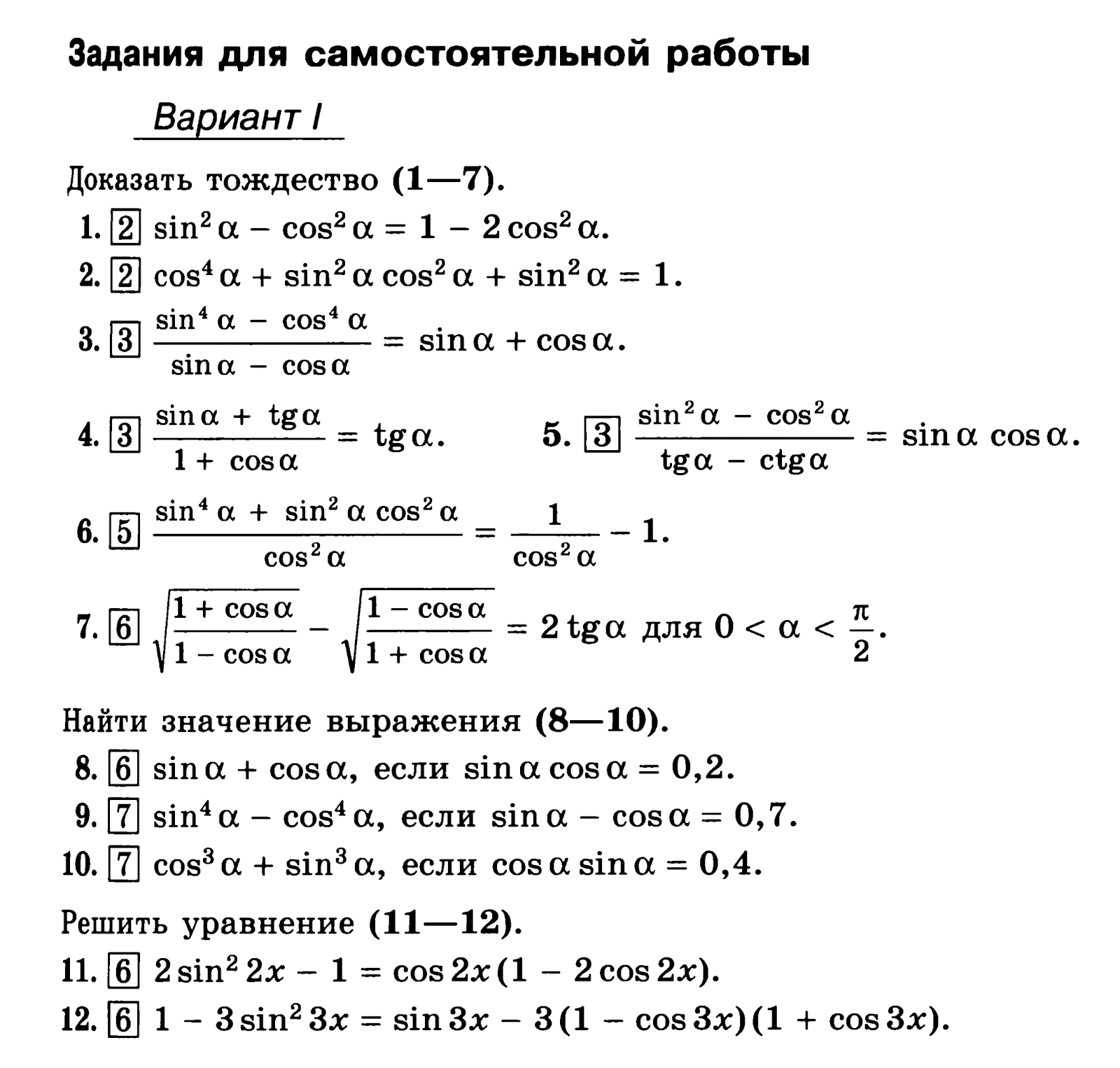 